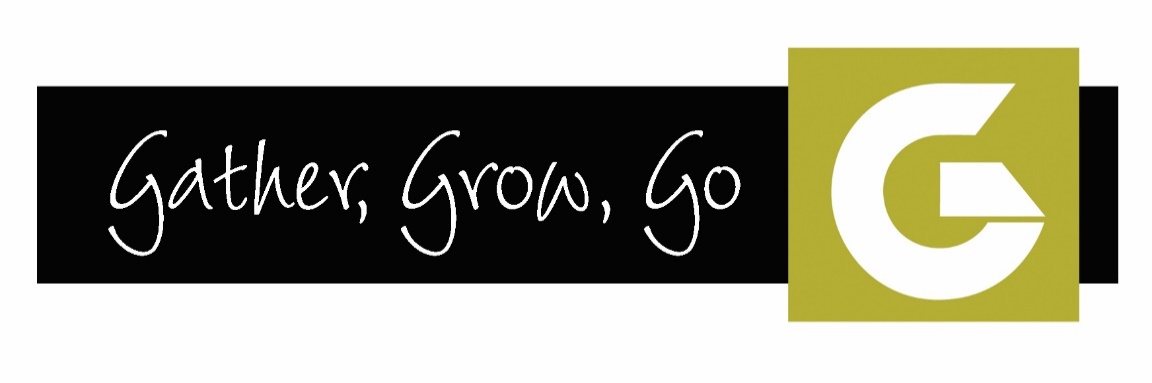 Generations Leader/Co-Leader Questionnaire (US)When did you received Jesus as your Savior?      	When were you were baptized in the Holy Spirit with evidence of speaking in tongues?      	I agree with the Aglow and the Generations mission statements.  Yes  NoI agree with Aglow’s vision and feel able to express this vision.  Yes  NoAre you aware that prayer and evangelism are the foundational pillars of Aglow?  Yes  NoAre you familiar with Aglow’s mandates: Male-Female Reconciliation, Islam, Israel?  Yes  NoDo you agree with the Aglow Belief Statement and consent to abide by the By-laws and Constitution of Aglow and set aside conflicting denominational practices?  Yes  NoI am a Global Partner.  Yes  No
(If not, please enclose $40 with questionnaire as all leaders must be Global Partners.)Church attending:      	How Long:        Denomination:      	I live a moral and upright life according to Biblical Standards found in Galatians 5:16-26  Yes  NoIf I have ever taken part in any occult activities, I have renounced such teachings and activities and have asked God to forgive me.  Yes  NoAre you in leadership in any other ministry?  Yes  No  If yes, what ministry?      	Are you willing to make your call to serve in Aglow a priority?  Yes  NoWill you commit to attend Leadership trainings as required for leaders?  Yes  NoWill you commit to attend Aglow events in your Area?  Yes  NoGameChangers is a foundational teaching in Aglow. Have you been involved in this personal development course?  Yes  NoIf yes, have you completed the assignments for GameChangers?  Yes  No  In ProcessIf you checked “No” to either #16 or #17, are you willing to go through GameChangers with local Aglow leaders?  Yes  NoAre you willing to ask for advice and follow the direction that your Area Leader gives?  Yes  NoDo you have someone who regularly encourages, exhorts, and/or admonishes you (Romans 15:14)?  Yes  NoWho is it?       What is your relationship to that person?      	How did you hear about or become involved in Aglow International?      	Why do you feel God is calling you to lead a Generations Group?      	Note: Background checks are required for leaders of groups with children 17 and under. Background 
    check authorization form must be attached with questionnaire.Your signature:Name:      			 (If filling out on-line, please type your name)		DatePlease submit this form to your Area Team for approval.
(If you don’t know who that is, please contact Anna Gibbons at 425-775-7282 x 213 or generations@aglow.org)Area Team Approval:Signature:      			
(Name and title - If filling out on-line, please type)		DateSend completed form to:Aglow International
P.O. Box 1749
Edmonds, WA 98020-1749E-mail: generations@aglow.org
Phone: (425) 775-7282 - FAX: (425) 778-9615

Name:      	Address:      	City:      	State:	      Zip:       Nation:        	Phone: Home (     )      	Cell (     )      	Email:      	Date of birth:      	 Male  FemaleDate:      	 New Generations Group Existing Generations Group:(Name of group)Replacing Leader/Co-leader:(Name of leader)